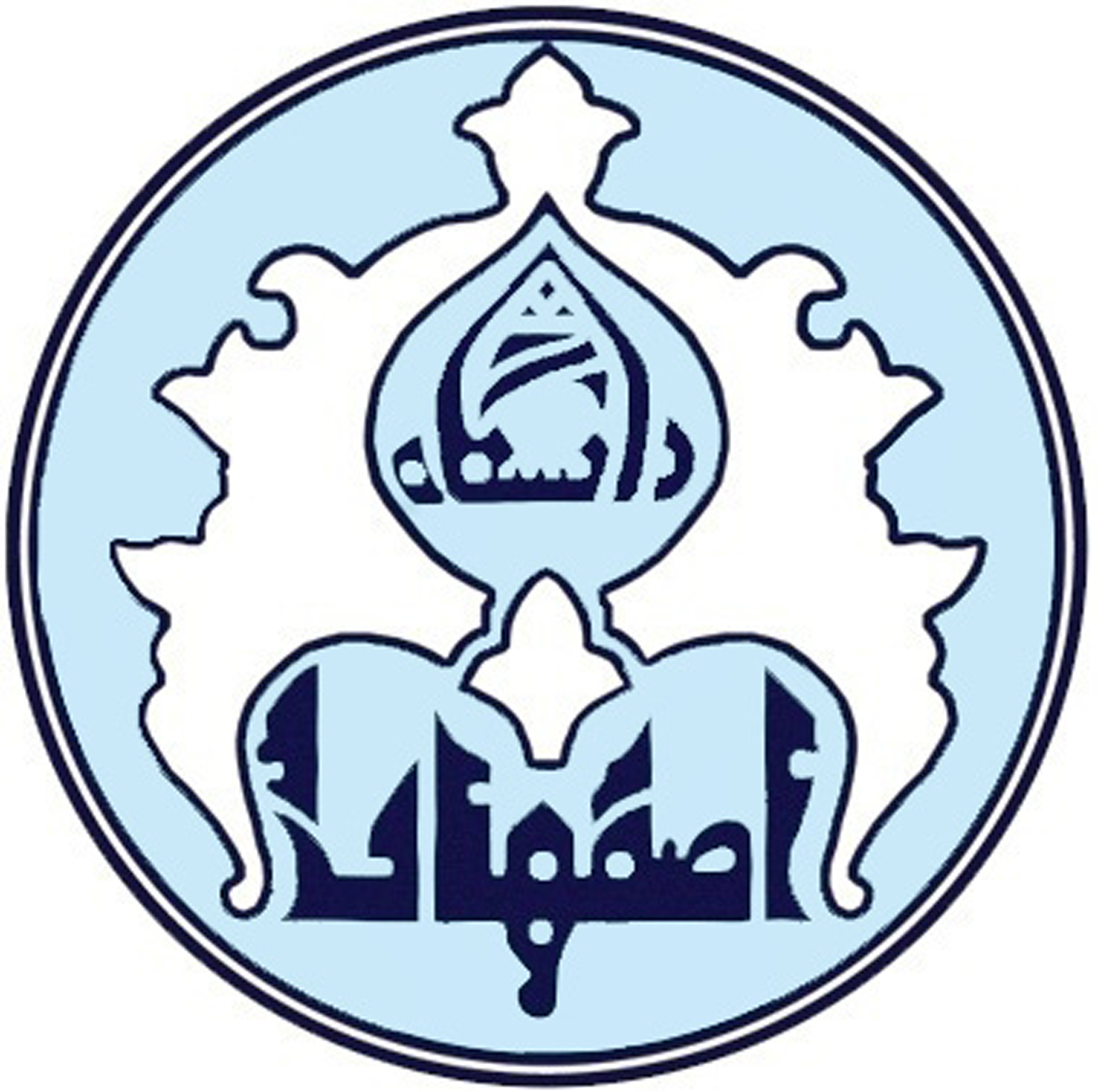 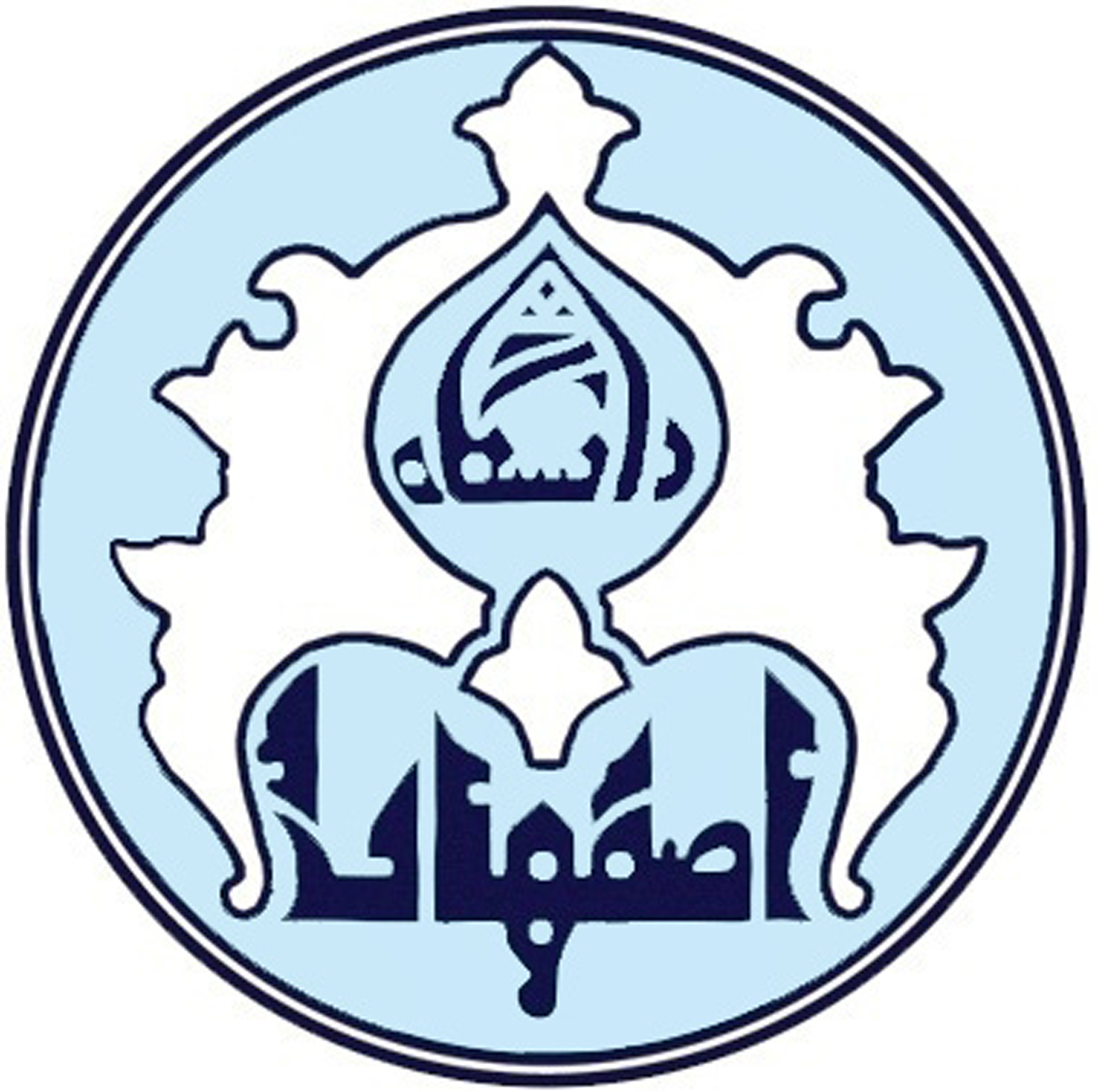 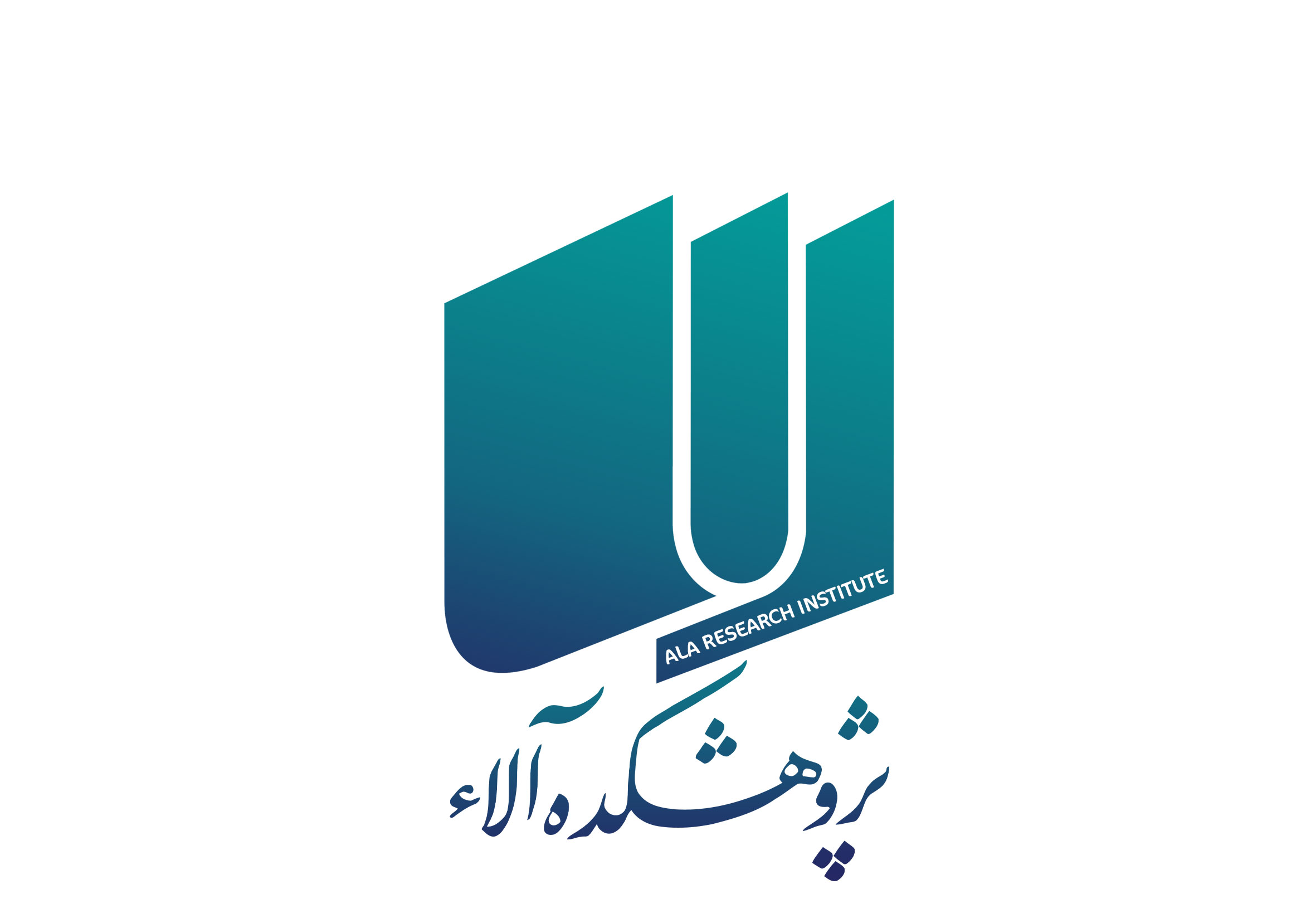 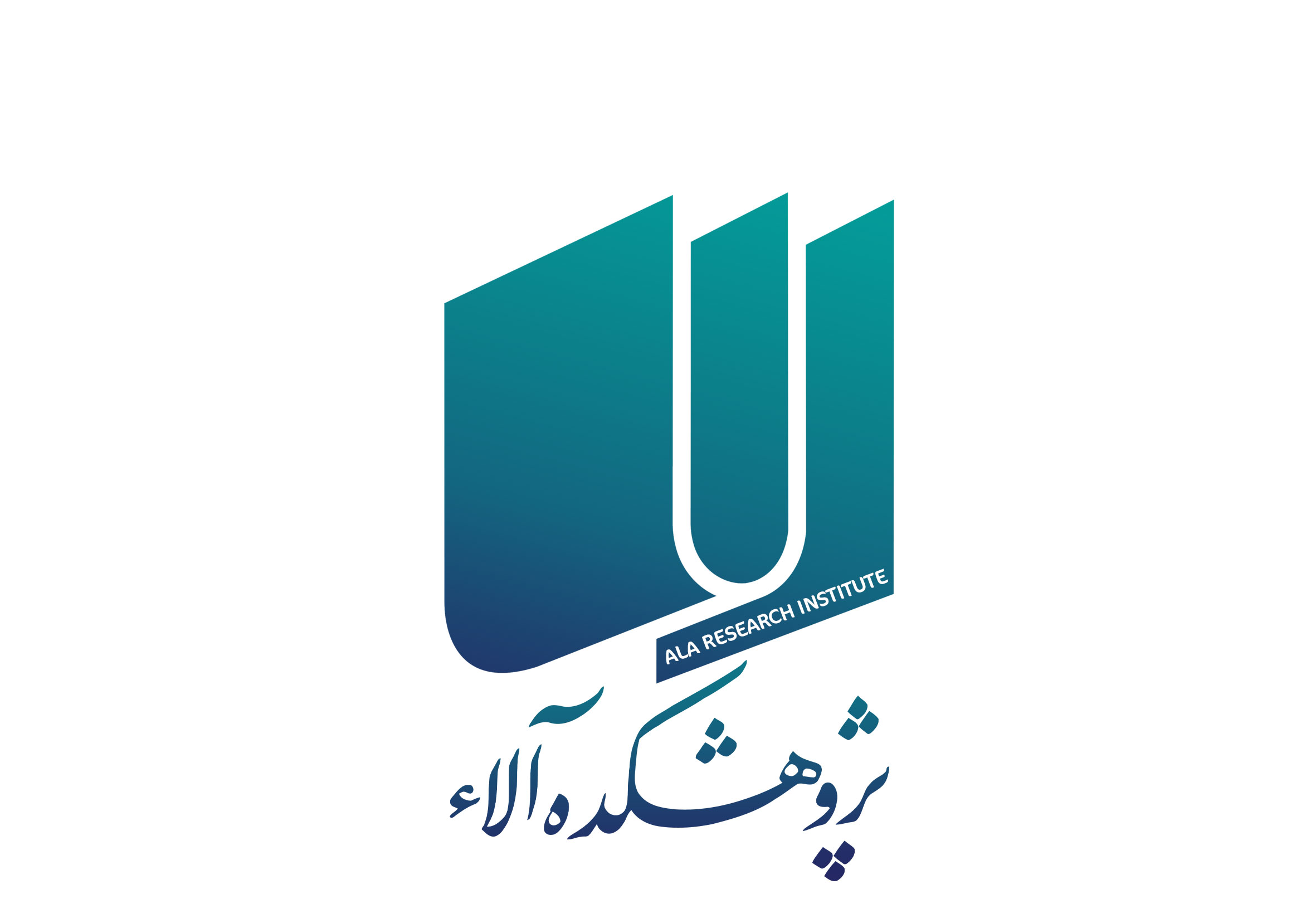 تأیید کنندگانعنوان طرح پژوهشینوع طرح پژوهشیضرورت و اهمیت طرحآثار مشابه از نظر محتوا و نگارشاهداف اصلی و فرعی طرحقلمرو و محدوده طرحنتایج مورد انتظارانتظارات از مجری طرح حین اجرا و پس از اتمام طرحویژگی های انتخاب طرح دهندگانسقف بودجه طرحمدت پیشنهادی اجرای طرحسایر توضیحاتمعاون پژوهشی پژوهشکده آلاءرییس پژوهشکده آلاءمعاون طرح و برنامه بنیاد آلاءمدیرعاملبنیاد آلاءنام و نام خانوادگی:تاریخ:امضاء:نام و نام خانوادگی:تاریخ:امضاء:نام و نام خانوادگی:تاریخ:امضاء:نام و نام خانوادگی:تاریخ:امضاء: